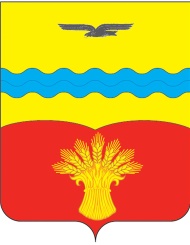 СОВЕТ ДЕПУТАТОВ  МУНИЦИПАЛЬНОГО  ОБРАЗОВАНИЯСТАРОНИКОЛЬСКИЙ  СЕЛЬСОВЕТКРАСНОГВАРДЕЙСКОГО РАЙОНА  ОРЕНБУРГСКОЙ ОБЛАСТИчетвертого созываРЕШЕНИЕ20 июня  2022 года                                                                                         № 19/1О внесении изменений в Устав муниципального образования Староникольский  сельсовет Красногвардейского района  Оренбургской областиСогласно статье 44 Федерального закона от 06.10.2003 № 131-ФЗ «Об общих принципах организации местного самоуправления в Российской Федерации» и Федеральному закону от 21.07.2005 № 97-ФЗ «О государственной регистрации Уставов муниципальных образований», Совет депутатов муниципального образования Староникольский  сельсовет Красногвардейского района Оренбургской области решил:1. Внести изменения в Устав муниципального образования Староникольский  сельсовет Красногвардейского района Оренбургской области согласно приложению. 2. Главе муниципального образования Староникольский  сельсовет Красногвардейского района Оренбургской области Ибадлаевой Лидии Ахматдулловне в установленном законом порядке представить на регистрацию необходимый пакет документов в Управление Министерства юстиции Российской Федерации по Оренбургской области в течение 15 дней с момента принятия решения о внесении изменений в Устав.3. Глава муниципального образования Староникольский  сельсовет Красногвардейского района Оренбургской области Ибадлаева Лидия Ахматдулловна  обязана обнародовать зарегистрированное решение о внесении изменений в устав муниципального образования в течение семи дней со дня поступления из Управления Министерства юстиции Российской Федерации по Оренбургской области уведомления о включении сведений об уставе муниципального образования, муниципальном правовом акте о внесении изменений в устав муниципального образования в государственный реестр уставов муниципальных образований Оренбургской области.4. Направить сведения об обнародовании решения о внесении изменений в Устав в Управление Министерства юстиции Российской Федерации по Оренбургской области в течении 10 дней после дня его обнародования.5. Настоящее решение вступает в силу после его государственной регистрации и обнародования. 6. Контроль за исполнением настоящего решения возложить на постоянную комиссию по вопросам социального развития, правопорядка и статуса депутата.Председатель Совета депутатов                                                          Н.С. Ковтун                            Глава сельсовета 						                          Л.А. ИбадлаеваРазослано: в дело, администрации района, отделу законодательства Оренбургской области, постоянной комиссии по вопросам социального развития, правопорядка и статуса депутатов, старостам сел, для обнародования - 2 экз., прокурору района.Приложение к решению Совета депутатовмуниципального образования Староникольский  сельсовет Красногвардейского районаОренбургской областиот   20.06.2022  года № 19/1 Изменения, вносимые в Устав муниципального образования Староникольский  сельсовет Красногвардейского района Оренбургской области1. Пункт 36 части 1 статьи 5 изложить в следующей редакции:«36) обеспечение выполнения работ, необходимых для создания искусственных земельных участков для нужд поселения в соответствии с федеральным законом;»2. Статью 6.1. дополнить частью 4 следующего содержания: «4. Вид муниципального контроля подлежит осуществлению при наличии в границах муниципального образования объектов соответствующего вида контроля.»3. В статье 27:а) часть 9 «Депутат Совета депутатов не может одновременно исполнять полномочия депутата представительного органа иного муниципального образования или выборного должностного лица местного самоуправления иного муниципального образования, за исключением случаев, установленных федеральным законом.» исключить.б) в абзаце 1 части 11 слова «управление государственной гражданской службы и кадровой работы аппарата Губернатора и Правительства Оренбургской области» заменить на «комитет по профилактике коррупционных правонарушений Оренбургской области».4. В статье 29а) пункт 4 части 4 изложить в новой редакции:«4) входить в состав органов управления, попечительских или наблюдательных советов, иных органов иностранных некоммерческих неправительственных организаций и действующих на территории Российской Федерации их структурных подразделений, если иное не предусмотрено международным договором Российской Федерации или законодательством Российской Федерации.Глава сельсовета не может быть депутатом Государственной Думы Федерального Собрания Российской Федерации, сенатором Российской Федерации, депутатом законодательных (представительных) органов государственной власти субъектов Российской Федерации, занимать иные государственные должности Российской Федерации, государственные должности субъектов Российской Федерации, а также должности государственной гражданской службы и должности муниципальной службы, если иное не предусмотрено федеральными законами. Глава сельсовета не может одновременно исполнять полномочия депутата представительного органа муниципального образования, за исключением случаев, установленных Федеральным законом от 06.10.2003 № 131-ФЗ «Об общих принципах организации местного самоуправления в Российской Федерации», иными федеральными законами.»б) в абзаце 1 части 11 слова «управление государственной гражданской службы и кадровой работы аппарата Губернатора и Правительства Оренбургской области» заменить на «комитет по профилактике коррупционных правонарушений Оренбургской области».5. Статью 36 изложить в следующей редакции:«Статья 36. Избирательная комиссия сельского поселенияИзбирательная комиссия муниципального образования организует подготовку и проведение муниципальных выборов, местного референдума, голосования по отзыву депутата, члена выборного органа местного самоуправления, выборного должностного лица местного самоуправления, голосования по вопросам изменения границ муниципального образования, преобразования муниципального образования в порядке, предусмотренном действующим законодательством. Полномочия избирательной комиссии муниципального образования Староникольский  сельсовет Красногвардейского района Оренбургской области по решению избирательной комиссии Оренбургской области возложены на территориальную избирательную комиссию.»